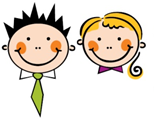 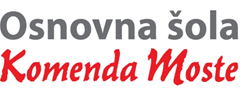 Glavarjeva cesta 37, 1218 Komenda, Tel: 01 7247 150, fax: 01 8341 710, e-mail: o-komenda.lj@guest.arnes.si3. čSREDA, 18. 3. 2020INTERVJU Z NEŽO MAURER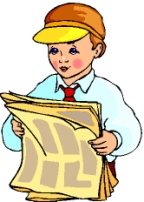 Še enkrat preberi intervju z Nežo Maurer (ABC, str. 36 in 37). Ob pomoči besedila reši spodnji nalogi. 1. Pobarvaj DRŽI ali NE DRŽI.  2. Kaj bi počeli doma, če bi zvečer zmanjkalo elektrike? Bi si ob sveči pripovedovali zgodbe ali kaj zapeli namesto radia? Zapiši. MATMATEMATIČNI PROBLEMI S PREVEČ ALI PREMALO PODATKINaloge prepiši v zvezek. Pri vsaki nalogi podčrtaj pomembne podatke in nalogo reši. Napiši račun in odgovor. Če je premalo podatkov, to napiši.Na travniku je bilo štirinajst metuljev, pet čebel, sedem ptičev in dve srni. Ko je na travnik pritekel še deček, so srne zbežale, pol metuljev pa je odletelo. Koliko žuželk je ostalo na travniku?Kateri podatki niso potrebni za izračun?Na vrtu so na vsaki solati po trije polži. Koliko polžev je na vrtu?Kmet Jože ima v hlevu 12 živali. Od tega so 3 krave, 5 konjev, ostale pa so kokoši. Koliko živalskih nog je v hlevu, kadar odpelje konje na pašo?V živalskem vrtu je bilo v nedeljo 45 obiskovalcev. Petino od teh je bilo odraslih. Ostali so bili otroci. Vsak odrasel je za vstopnico plačal 16 €, otroška vstopnica pa je bila za polovico cenejša. Koliko otrok je v nedeljo obiskalo živalski vrt? Kaj še lahko izračunaš?Naloge prepiši v zvezek. Pri vsaki nalogi podčrtaj pomembne podatke in nalogo reši. Napiši račun in odgovor. Če je premalo podatkov, to napiši.Na travniku je bilo štirinajst metuljev, pet čebel, sedem ptičev in dve srni. Ko je na travnik pritekel še deček, so srne zbežale, pol metuljev pa je odletelo. Koliko žuželk je ostalo na travniku?Kateri podatki niso potrebni za izračun?Na vrtu so na vsaki solati po trije polži. Koliko polžev je na vrtu?Kmet Jože ima v hlevu 12 živali. Od tega so 3 krave, 5 konjev, ostale pa so kokoši. Koliko živalskih nog je v hlevu, kadar odpelje konje na pašo?V živalskem vrtu je bilo v nedeljo 45 obiskovalcev. Petino od teh je bilo odraslih. Ostali so bili otroci. Vsak odrasel je za vstopnico plačal 16 €, otroška vstopnica pa je bila za polovico cenejša. Koliko otrok je v nedeljo obiskalo živalski vrt? Kaj še lahko izračunaš?ŠPOŠPORT S PRIPOMOČKIDanes za razgibavanje uporabi vse športne pripomočke, ki jih imaš doma. Na primer:KOLEBNICO: sonožno preskakuj kolebnico. Poskušaj izboljšati svoj osebni rekord.     Ali si že kdaj poskusil skakati s kolebnico tako, da jo vrtiš nazaj?ŽOGO: vodi žogo z desno roko, z levo roko, z menjavanjem desne in leve roke, med ovirami …OBROČ: zavrti obroč čim večkrat okoli bokov.…Danes za razgibavanje uporabi vse športne pripomočke, ki jih imaš doma. Na primer:KOLEBNICO: sonožno preskakuj kolebnico. Poskušaj izboljšati svoj osebni rekord.     Ali si že kdaj poskusil skakati s kolebnico tako, da jo vrtiš nazaj?ŽOGO: vodi žogo z desno roko, z levo roko, z menjavanjem desne in leve roke, med ovirami …OBROČ: zavrti obroč čim večkrat okoli bokov.…SLJINTERVJU Z NEŽO MAURER (ABC, str. 36 in 37)Preberi pesem. Ali jo poznaš?	Neža Maurer: V ŠOLOMama, kupi čeveljčke –naša Anka v šolo gre!Očka, kupi torbico –Anka se učila bo.V torbico bo zvezke dala,v zvezke črke pripeljala.Vsako bo poklicala,v zvezek jo zapisala,ko bo črke vse poznala,bo debele knjige brala.V delovnem zvezku ABC (str. 36 in 37) te čaka intervju s pesnico Nežo Maurer. Preberi ga.Kaj ti je bilo najbolj zanimivo v Nežinem otroštvu?Ali veš kaj pomeni:To je sreča, da imaš nekoga v otroštvu.To je bilo skupinsko branje.Boljše je bili brez suknjiča kot brez knjige.Za pomoč pri razlagi prosi starše.V zvezek napiši naslov Intervju z Nežo Maurer. Pod naslov nalepi učni list in ga reši.(Če imaš možnost, si učni list natisni in ga prilepi v zvezek. Drugače pa na vprašanja  le odgovori.)Pri 1. nalogi pravilno pobarvaj ali trditev DRŽI ali NE DRŽI.Pri 2. nalogi napiši, kaj bi počel doma, če bi zvečer zmanjkalo elektrike. Bi si ob sveči pripovedovali zgodbe ali kaj zapeli namesto radia? V zvezek o tem napiši vsaj 7 povedi.Ko se bomo vrnili nazaj v šolo, nam boš prebral zapis.Preberi pesem. Ali jo poznaš?	Neža Maurer: V ŠOLOMama, kupi čeveljčke –naša Anka v šolo gre!Očka, kupi torbico –Anka se učila bo.V torbico bo zvezke dala,v zvezke črke pripeljala.Vsako bo poklicala,v zvezek jo zapisala,ko bo črke vse poznala,bo debele knjige brala.V delovnem zvezku ABC (str. 36 in 37) te čaka intervju s pesnico Nežo Maurer. Preberi ga.Kaj ti je bilo najbolj zanimivo v Nežinem otroštvu?Ali veš kaj pomeni:To je sreča, da imaš nekoga v otroštvu.To je bilo skupinsko branje.Boljše je bili brez suknjiča kot brez knjige.Za pomoč pri razlagi prosi starše.V zvezek napiši naslov Intervju z Nežo Maurer. Pod naslov nalepi učni list in ga reši.(Če imaš možnost, si učni list natisni in ga prilepi v zvezek. Drugače pa na vprašanja  le odgovori.)Pri 1. nalogi pravilno pobarvaj ali trditev DRŽI ali NE DRŽI.Pri 2. nalogi napiši, kaj bi počel doma, če bi zvečer zmanjkalo elektrike. Bi si ob sveči pripovedovali zgodbe ali kaj zapeli namesto radia? V zvezek o tem napiši vsaj 7 povedi.Ko se bomo vrnili nazaj v šolo, nam boš prebral zapis.1. Pesnica je bila v otroštvu zelo srečna.DRŽINE DRŽI2. Frenci je bil dve leti starejši od Neže Maurer.DRŽINE DRŽI3. Frenci je pesnico učil drsati.DRŽINE DRŽI4. Debele knjige so imeli shranjene v skrinji.DRŽINE DRŽI5. Ker ni bilo elektrike, je mama vsem članom družine brala.DRŽINE DRŽI6. V šoli je imela naročena dva časopisa.  DRŽINE DRŽI7. Pesnici televizija in radio zelo veliko pomenitaDRŽINE DRŽIGUME. GRIEG: JUTRO - POSLUŠANJEPoslušaj zvočni posnetek: E. Grieg: Jutro.Opiši skladbo. (Kakšna se ti je zdela? Pripoveduj, na kaj te spomni. Poimenuj instrumente, ki jih slišiš).Skladba v nekaterih delih narašča, drugje pada. Morda slišiš, kje bi to bilo?Poslušaj še enkrat zvočni posnetek.V zvezek napiši:JutroPoslušali smo skladbo Jutro, ki jo je napisal skladatelj Edvard Grieg.Nariši, kar si predstavljaš ob poslušanju.Poslušaj zvočni posnetek: E. Grieg: Jutro.Opiši skladbo. (Kakšna se ti je zdela? Pripoveduj, na kaj te spomni. Poimenuj instrumente, ki jih slišiš).Skladba v nekaterih delih narašča, drugje pada. Morda slišiš, kje bi to bilo?Poslušaj še enkrat zvočni posnetek.V zvezek napiši:JutroPoslušali smo skladbo Jutro, ki jo je napisal skladatelj Edvard Grieg.Nariši, kar si predstavljaš ob poslušanju.